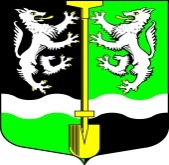 АДМИНИСТРАЦИЯМУНИЦИПАЛЬНОГО ОБРАЗОВАНИЯСЕЛИВАНОВСКОЕ СЕЛЬСКОЕ ПОСЕЛЕНИЕВолховского муниципального районаЛенинградской области постановлениеот «13» октября 2021 года				                                           № 78Об утверждении муниципальной целевой программы «Дорожное хозяйство муниципального образования Селивановское сельское поселение на 2022 г.» В соответствии с Федеральным законом «Об общих принципах организации местного самоуправления в Российской Федерации» от 06.10.2003 г. № 131-ФЗ, Уставом МО Селивановское сельское поселение, администрация муниципального образования Селивановское сельское поселение Волховского муниципального района Ленинградской области,ПОСТАНОВЛЯЕТ:1.Утвердить  муниципальную целевую программу «Дорожное хозяйство муниципального образования Селивановское сельское поселение на 2022 год» (Приложение).2.Постановление вступает в силу после официального опубликования в газете «Волховские огни» и на официальном сайте администрации МО Селивановское сельское поселение в сети «Интернет».3.Контроль за исполнением данного постановления оставляю за собой.Глава администрации МОСеливановское сельское поселение                                           М.Ф. ПетроваУтвержденапостановлением администрацииМО Селивановское сельское поселение№ 78 от 13 октября 2021 г.МУНИЦИПАЛЬНАЯ ЦЕЛЕВАЯ ПРОГРАММА «ДОРОЖНОЕ ХОЗЯЙСТВО МУНИЦИПАЛЬНОГО ОБРАЗОВАНИЯ СЕЛИВАНОВСКОЕ СЕЛЬСКОЕ ПОСЕЛЕНИЕ НА 2022 ГОД»Паспортмуниципальной целевой программы«Дорожное хозяйство муниципального образования Селивановское сельское поселение на 2022 год»1. Характеристика проблемы и обоснованиенеобходимости ее решения программным методомАвтомобильные дороги МО Селивановское сельское поселение являются важнейшей проблемой. От уровня транспортно-эксплуатационного состояния и развития сети автомобильных дорог, обеспечивающих связь между населенными пунктами Селивановского сельского поселения  во многом зависит решение задач достижения устойчивого экономического роста поселения, улучшения условий для предпринимательской деятельности и повышения качества жизни населения. В настоящее время социально-экономическое развитие во многом сдерживается по причине неудовлетворительного транспортно-эксплуатационного состояния и недостаточного уровня развития автомобильных дорог. Значительная часть автомобильных дорог общего пользования регионального значения и межмуниципального значения имеет высокую степень износа и практически исчерпала свою пропускную способность. Неудовлетворительное состояние  дорог на территории МО Селивановское сельское поселение снижают скорость движения, что резко увеличивает транспортные издержки. Большая часть  автомобильных дорог требует капитального ремонта. Существует ежегодный недоремонт действующей сети дорог. Несоблюдение межремонтных сроков службы дорожных покрытий увеличивает объемы ямочного ремонта и не дает необходимого эффекта в сохранении сети автодорог. В зависимости от степени разрушения дорожных покрытий пропускная способность автомобильных дорог снизилась, стоимость автомобильных перевозок увеличилась, а это негативно сказывается на эффективности работы автомобильно-дорожного комплекса и приводит к понижению конкурентоспособности транспортной системы поселения. Исходя из указанных тенденций, система мероприятий Программы определена на основе варианта инерционного развития сети автомобильных дорог. Такой вариант не приводит к кардинальному изменению ситуации, но позволяет не допустить дальнейшего ухудшения состояния сети автомобильных дорог поселения. Сложившаяся ситуация вызвана ежегодным недофинансированием отрасли. Действующая система финансирования дорожного хозяйства ведет к полному разрушению дорожной сети. Изношенность и низкая плотность сети автомобильных дорог накладывают серьезное ограничение на развитие всей экономики, предприятия не могут нормально функционировать, если нельзя недорого и быстро доставлять товары, и совершенно очевидно, что при наших климатических условиях и протяженной территории инфраструктурные издержки являются значительной частью стоимости многих видов товаров и услуг.В создавшейся ситуации необходимо принять неотложные меры по качественному изменению состояния сети автомобильных дорог, чтобы обеспечить ее ускоренное развитие в соответствии с потребностями экономики и населения.Необходимость Программы, предусматривающей финансирование дорожного хозяйства на 2022 год, вызвана следующими федеральными нормативными актами: Федеральным законом от 06 октября 2003 года № 131-ФЗ "Об общих принципах организации местного самоуправления в Российской Федерации», Уставом муниципального образования МО Селивановское сельское поселение.2. Цели и задачи реализации ПрограммыОсновные цели Программы - содействие экономическому росту, укрепление единого экономического пространства, удовлетворение потребности населения и государства в перевозках по автомобильным дорогам на территории МО Селивановское сельское поселение, улучшение их транспортно – эксплуатационного состояния, повышение безопасности движения, создание необходимых условий для реализации конституционных прав населения. Для достижения указанных целей необходимо решение следующих задач: обеспечение сохранности сети автомобильных дорог общего пользования, приоритетное выполнение на них работ по содержанию и ремонту в целях доведения их транспортно-эксплуатационного состояния до нормативных требований; повышение технического уровня существующих автомобильных дорог, увеличение их пропускной способности, соединение населенных пунктов дорогами с твердым покрытием; повышение безопасности движения автотранспортных потоков за счет увеличения комплекса работ по содержанию автомобильных дорог, устранения очагов аварийности, ликвидации и профилактики возникновения опасных участков на сети автомобильных дорог, снижения негативных воздействий автомобильного транспорта и автомобильных дорог на состояние окружающей среды; повышение уровня доступности транспортных услуг и сети автомобильных дорог общего пользования для населения и хозяйствующих субъектов; обеспечение реализации транзитного потенциала поселения, повышение экспорта транспортных услуг, улучшение качества и снижение времени перевозок грузов и пассажиров автомобильным транспортом; совершенствование методов и способов проведения дорожных работ, внедрение новых технологий и материалов, применяемых при осуществлении дорожного строительства, направленных на повышение срока службы дорожных сооружений. 3. Сроки реализации ПрограммыСроки реализации Программы – 2022 год. 4. Система программных мероприятий При обосновании системы мероприятий Программы были учтены следующие тенденции: В течение длительного периода темпы износа сети автомобильных дорог общего пользования были выше темпов ее восстановления и развития. Ускоренный износ автомобильных дорог был обусловлен высокими темпами роста парка автотранспортных средств и интенсивности движения на опорной сети автомобильных дорог общего пользования, а также увеличением в составе автотранспортных потоков доли большегрузных автомобилей; В течение длительного времени имело место накопление отставания в выполнении ремонтных работ. Объемы финансирования по мероприятиям Программы, планируемые к реализации, определены в следующих размерах: Реализация Программы предусматривает финансирование мероприятий за счет средств бюджета МО Селивановское сельское поселение и средств бюджета Ленинградской области. Общий объем средств для реализации всего комплекса мероприятий Программы составляет  193,676 тыс. рублей. Программные мероприятия по содержанию автомобильных дорог общего пользования предполагают обеспечение сохранности автомобильных дорог, долговечности и надежности конструкций и сооружений, повышение безопасности движения и экологической безопасности объектов, эффективность обслуживания участников движения, оптимизацию расходования средств, выделяемых на нужды дорожного хозяйства. 5. Организация управления Программой и контроль за ходом ее реализации.Система организации контроля за исполнением программы:Администрация МО Селивановское сельское поселение – осуществляет распределение выделенных бюджетных ассигнований по видам работ.Осуществляют  общий  контроль за ходом реализации программы и финансовым исполнением.6. Целевые индикаторы и показатели эффективности исполнения Программы Реализация Программы позволит в 2022 году: обеспечить выполнение комплекса работ по содержанию  автомобильных дорог согласно плану мероприятий; снизить количество дорожно-транспортных происшествий и улучшить транспортно-эксплуатационное состояние автомобильных дорог, на которых будут осуществляться мероприятия Программы. 7. Ожидаемые конечные результаты реализации Программы Социально-экономическая эффективность Программы обусловлена основными целями Программы – содействие экономическому росту, укрепление единого экономического пространства, удовлетворение потребности населения  в перевозках по автомобильным дорогам общего пользования на территории МО Селивановское сельское поселение, улучшение их транспортно-эксплуатационного состояния, повышение безопасности движения, создание необходимых условий для реализации конституционных прав населения. В результате реализации Программы будет достигнуто: обеспечение сохранности автомобильных дорог, устранение очагов аварийности, ликвидация и профилактика возникновения опасных участков на сети автомобильных дорог, снижение негативных воздействий автомобильного транспорта и автомобильных дорог на состояние окружающей среды; совершенствование методов и способов проведения дорожных работ, внедрение новых технологий и материалов, применяемых при осуществлении дорожного строительства, направленных на повышение срока службы дорожных сооружений и мостовых конструкций; обеспечение транзитного потенциала, повышение экспорта транспортных услуг, обеспечение и повышение безопасности дорожного движения автотранспорта и людей.Наименование Программы «Дорожное хозяйство муниципального образования Селивановское сельское поселение на 2022 год» (далее - Программа) Заказчик Программы Администрация МО Селивановское сельское поселение Волховского муниципального района Ленинградской областиРазработчик Программы Администрация МО Селивановское сельское поселение Волховского муниципального района Ленинградской областиОснование для
разработки  Программы Федеральный закон «Об общих принципах организации местного самоуправления в Российской Федерации» от 06.10.2003 г. № 131-ФЗУстав МО Селивановское сельское поселение Исполнители Программы Администрация МО Селивановское сельское поселение Волховского муниципального района Ленинградской областиЦели и задачи ПрограммыОсновные цели Программы:Содействие экономическому росту;Укрепление единого экономического пространства,Удовлетворение потребности населения в перевозках  по автомобильным дорогам на территории МО Селивановское сельское поселение;Улучшение транспортно – эксплуатационного состояния автомобильных дорог, повышение безопасности движения;Создание необходимых условий для реализации конституционных прав населения. Для достижения указанных целей необходимо решение следующих задач:обеспечение сохранности сети автомобильных дорог общего пользования, приоритетное выполнение на них работ по содержанию и ремонту в целях доведения их транспортно-эксплуатационного состояния до нормативных требований;повышение технического уровня существующих автомобильных дорог, увеличение их пропускной способности, соединение населенных пунктов дорогами с твердым покрытием;повышение безопасности движения автотранспортных потоков за счет увеличения комплекса работ по содержанию автомобильных дорог, устранения очагов аварийности, ликвидации и профилактики возникновения опасных участков на сети автомобильных дорог, снижения негативных воздействий автомобильного транспорта и автомобильных дорог на состояние окружающей среды;повышение уровня доступности транспортных услуг и сети автомобильных дорог общего пользования для населения и хозяйствующих субъектов; обеспечение реализации транзитного потенциала поселения, повышение экспорта транспортных услуг, улучшение качества и снижение времени перевозок грузов и пассажиров автомобильным транспортом; совершенствование методов и способов проведения дорожных работ, внедрение новых технологий и материалов, применяемых при осуществлении дорожного строительства, направленных на повышение срока службы дорожных сооружений;Важнейшими целевыми индикаторами и показателями
Программы являются:круглогодичное содержание сети автомобильных дорог общего пользования в соответствии с нормативными требованиями к транспортно-эксплуатационному состоянию и условиями безопасности движения;повышение безопасности движения;создание необходимых условий для реализации конституционных прав населения.Сроки реализации Срок реализации Программы - 2022 год Перечень основных
мероприятий Программа включает в себя следующие мероприятия:Ремонт автомобильных дорог местного значения Объемы и источники
финансирования Общий объем средств для реализации всего
комплекса мероприятий Программы составляет
193,676 тыс. рублей. Источник финансирования – бюджет МО Селивановское сельское поселение, бюджет Ленинградской области   Ожидаемые конечные результаты реализации Программы и показатели социально-экономической эффективности Реализация Программы позволит в 2022 году: 
выполнить комплекс работ по содержанию автомобильных дорог общего пользования,  который позволит улучшить их транспортно-эксплуатационное состояние и снизить количество дорожно-транспортных происшествий.Вид работОбъем финансирования на 2022 год, тыс.руб.12Ремонт автомобильных дорог общего пользования местного значения193,676 в том числе: Ремонт участка дороги от ул. Школьная до здания детского сада возле дома № 8 по ул. Школьная в пос. Селиваново Селивановского сельского поселения Волховского муниципального района Ленинградской области193,676Из них:Областной бюджет174,308Местный бюджет19,368ВСЕГО:193,676